Выполненные тесты присылать на почту rubtsova.ins@mail.ru до 28.12.2020 г. CHECK-TESTWords and sentences1 We gave .............................. a meal.at the visitors b) for the visitors c) the visitors d) to the visitorsVerbs2 I'm busy at the moment. ......................................on the computer.I work b) I'm work c) I'm working d) I working3 My friend ............................... the answer to the question.is know b) know c) knowing d) knows4 I think I'll buy these shoes ......................................really well.They fit b) They have fit c) They're fitting d) They were fitting5 Where ................................... the car?did you park b) did you parked c) parked you d) you parked6 At nine o'clock yesterday morning we ....................... for the bus.wait b) waiting c) was waiting d) were waiting7 When I looked round the door, the baby ........ ..........quietly.is sleeping b) slept c) was sleeping d) were sleeping8 Here's my report ..................................... it at last.I finish b) I finished c) I'm finished d) I've finished9 I've ........ made some coffee. It's in the kitchen.ever b) just c) never d) yet10 We .................................... to Ireland for our holidays last year.goes b) going c) have gone d) went11 Robert... ... ill for three weeks. He's still in hospital.had been b) has been c) is d) was12 My arms are aching now because ........ since two o'clock.I'm swimming b) I swam c) I swim d) I've been swimming13 I'm very tired. over four hundred miles today.I drive b) I'm driving c) I've been driving d) I've driven14 When Martin the car, he took it out for a drive.had repaired b) has repaired c) repaired d) was repairing15 Janet was out of breath because ...she'd been running b) she did run c) she's been running d) she's run16 Don't worry. I be here to help you.not b) shall c) willn't d) won't17 Our friends………..meet us at the airport tonight.are b) are going to c) go to d) will be to18 a party next Saturday. We've sent out the invitations.We had b) We have c) We'll have d) We're having19 I'll tell Anna all the news when.................................. her.I'll see b) I'm going to see c) I see d) I shall see20 At this time tomorrow...................................over the Atlantic.we flying b) we'll be flying c) we'll fly d) we to fly21 Where's Robert? ........ ........ a shower?Does he have b) Has he c) Has he got d) Is he having22 I .....................like that coat. It's really nice.am b) do c) very d) yesQuestions, negatives and answers23 What's the weather like in Canada? How often................................. there?does it snow b) does it snows c) snow it d) snows it24 Which team .................................. the game?did it win b) did they win c) won d) won it25 What did you leave the meeting early ...............................? ~ I didn't feel very well.away b) because c) for d) like26 Unfortunately the driver.................................. the red light.didn't saw b) didn't see c) no saw d) saw not27 You haven't eaten your pudding...................................it?Are you no want b) Do you no want c) Don't want you d) Don't you want28 I really enjoyed the disco. It was great,.............................. ?is it b) isn't it c) was it d) wasn't it29 Are we going the right way? ~ I think ................................indeed b) it c) so d) yesModal verbs30 The chemist's was open, so luckily I.................................buy some aspirin.can b) can't c) did can d) was able to31 Susan has to work very hard. I ................................. do her job, I'm sure.can't b) couldn't c) don't d) shouldn't32 We had a party last night..................................spend all morning clearing up the mess.I must have b) I've been to c) I've had to d) I've must33 There was no one else at the box office. I.................................in a queue.didn't need to wait b) mustn't wait c) needn't have waited d) needn't wait34 ................. I carry that bag for you? ~ Oh, thank you.Do b) Shall c) Will d) WouldAdjectives and adverbs35 The house was .................................... building.a nice old stone b) a nice stone old c) a stone old nice d) an old nice stone36 The government is doing nothing to help ........................................poor b) the poor c) the poors d) the poor ones37 The young man seems very .......................................sensible b) sensiblely c) sensibley d) sensibly38 I......................................missed the bus. I was only just in time to catch it.mostly b) near c) nearest d) nearly39 This detailed map is..................................... the atlas.a) more useful as b) more useful than c) usefuller as d) usefuller than40 This place gets .....................................crowded with tourists every summer.always more b) crowded and more c) from more to more d) more and more41 Yes, I have got the report..................................... it.I just am reading b) I'm just reading c) I'm reading just d) Just I'm reading42 I've read this paragraph three times, and I .....................................understand it.can't still b) can't yet c) still can't d) yet can't43 We're really sorry. We regret what happened......................................a bit b) much c) very d) very muchPrepositions44 The village is .................................... Sheffield. It's only six miles away.along b) by c) near d) next45 You can see the details ...................................the computer screen.at b) by c) in d) on46 I've got a meeting .................................... Thursday afternoon.at b) in c) on d) to47 We've lived in this flat .................................... five years.ago b) already c) for d) since48 This car is .................................... , if you're interested in buying it.for sale b) in sale c) at sale d) to sell49 Polly wants to cycle round the world. She's really keen................................... the idea.about b) for c) on d) withVerbs with prepositions and adverbs50 I prefer dogs .................................... cats. I hate cats.from b) over c) than d) to51 My father used the money he won to set .....................................his own company.forward b) on c) out d) up52 Don't go too fast. I can't keep .....................................you.on to b) on with c) up to d) up withReported speech53 Someone ........................the tickets are free.said me b) said me that c) told me d) told to me54 Last week Justin said 'I'll do it tomorrow.' He said he would do it .....................................the following day b) the previous day c) tomorrow d) yesterday55 I don't know why Nancy didn't go to the meeting. She said she ................................ definitelygoing.be b) is c) was d) would56 The librarian asked us ................................ so much noise.don't make b) not make c) not making d) not to makeRelative clauses57 What's the name of the man ....................................gave us a lift?he b) what c) which d) who58 What was that notice ................................... ?a) at that you were looking b) you were looking at c) you were looking at it d) which you werelooking59 Susan is the woman................................... husband is in hospital.her b) hers the c) whose d) whose the60 York, ...............................last year, is a nice old city.I visited b) that I visited c) which I visited d) whom I visited61 The accident was seen by some people.................................. at a bus stopwaited b) waiting c) were waiting d) who waitingConditionals and wish62 If ............................my passport, I'll be in trouble.I lose b) I'll lose c) I lost d) I would lose 63 I haven't got a ticket. If ..................................one, I could get in.I'd have b) I had c) I have d) I've got64 If the bus to the airport hadn't been so late, we ................................ the plane.caught b) had caught c) would catch d) would have caught65 If only people .............................. keep sending me bills!don't b) shouldn't c) weren't d) wouldn'tLinking words66 I just had to take the dog out .............................. of the awful weather.although b) despite c) even though d) in spite67..............................................................................Anna put the electric fire on warm.a) for getting b) in order get c) so she gets d) to getREAD THE EXTRACT FROM A STORY AND TRY TO EXPLAIN THE IDIOMS IN BOLD. 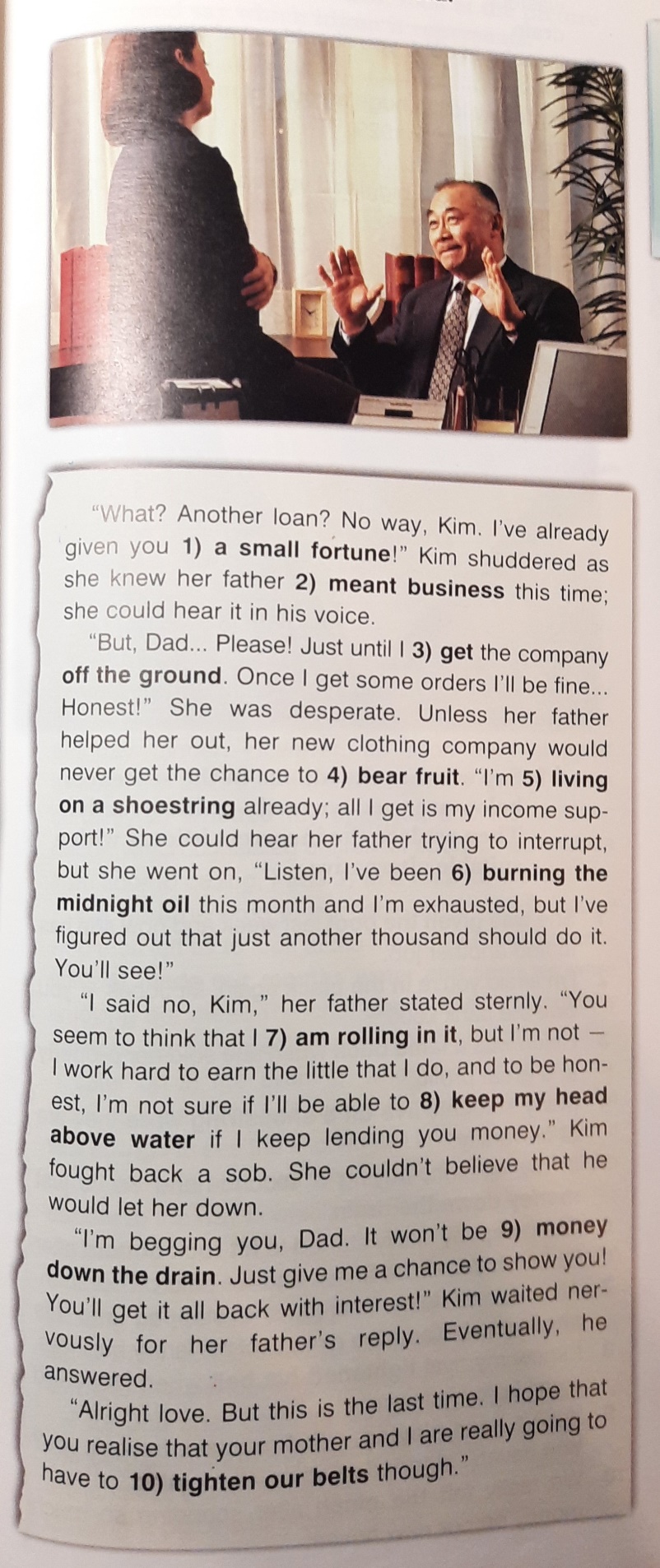 WRITE THE TRANSLATION OF THE EXTRACT